D/ÑA       con N.I.F.  nº        como representante legal de la empresa       con C.I.F/N.I.F nº,       domiciliada en c/       , nº      de      .DECLARA:Que con fecha       presenta una solicitud de ayuda al programa Leader de la Comarca Campos de Hellín para la realización del proyecto       ubicado en la localidad de      Y SE COMPROMETE A:Mantener el destino de la inversión, para la que solicita ayuda durante, al menos, 5 años posteriores al último pago de la ayuda.Poner a disposición del Grupo de Acción Local Campos de Hellín, de los órganos de control de la Comunidad Autónoma, de la Comisión de la UE o de los Órganos de Control establecidos, la documentación necesaria para que éstos puedan recabar información precisa y verificar la inversión o gasto, hasta los cinco años siguientes al último pago de la ayuda.A la creación y/o consolidación de empleo según los siguientes datos:Otros compromisos:En       a       de       de 20     Fdo.      LEADER2014-2020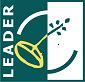 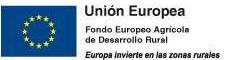 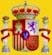 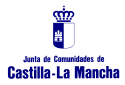 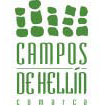 COMPROMISOS COMPROMISOS COMPROMISOS MUJERESMUJERESHOMBRESHOMBRESTOTAL< 25 años> 25 años< 25 años> 25 añosTOTALEmpleos antes de la inversiónFijoEmpleos antes de la inversiónAutónomosEmpleos antes de la inversiónEventualCreación de empleoFijoCreación de empleoAutónomosCreación de empleoEventualTotal empleo tras la inversiónFijoTotal empleo tras la inversiónEventualTotal empleo tras la inversiónEventualTotal empleo tras la inversiónTOTAL